В Учреждении образовательная деятельность осуществляется на русском языке - государственном языке Российской Федерации.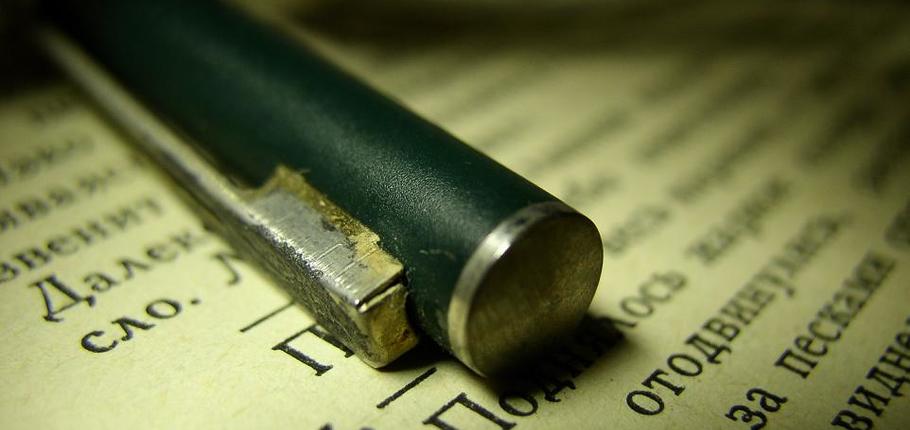 